SRI GURU NANAK DEV KHALSA COLLEGE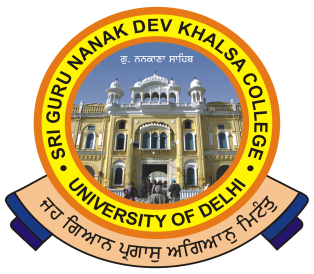      (UNIVERSITY OF DELHI)                                  NAAC Accredited “A”                            DEV NAGAR, NEW DELHI-110 005. _________________________________________________________                      Celebrating 550th Birth Anniversary of Sri Guru Nanak Dev JiRef. No._______				  			       Dated:- 09/06/2023Sri Guru Nanak Dev Khalsa CollegeDev Nagar-110005NoticeAll students and Faculty members are cordially invited to attend the following Programme:Nature of Event:  Movie Screening & Talk Title of Event (if any): Darpan – Child Labour in IndiaOrganising Body: Encore & Yuva	Department: Englishdate & Time: 12th June 2023, 12:00 pm to 01:00 pmDuration: 01 HourVenue: Seminar HallDr. Abhishek Sharma/Ms. Rishibha AgarwalDr. Neha Atri(Convenors)